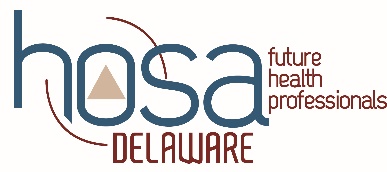 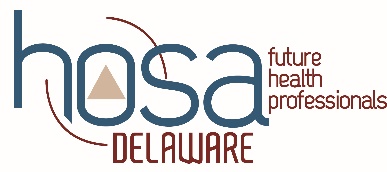 2017 State Leadership Conference Winners!Behavioral HealthGold: Erin Dickert (Newark Charter)Silver: Amanda Merritt (St. Georges Tech)Bronze: Ajeigbe Oluwatamilore Biomedical Laboratory Science Gold: Joanne Lord (St. Georges Tech)Silver: Shaily Patel (Newark Charter)Bronze: Olivia Duke (Newark Charter)Community Awareness Gold: Emily Hersch, Ashlee Maney, & Julie Munley (Conrad)Silver: Devon Collazo, Katie Dick, Amiya Rattley, & Zachary Turner (Conrad)Bronze: Perla Lopez, Makayla Love, & Courtney Taylor (Hodgson) CPR/First AidGold: Emily Kerrigan & Edaesia Fleming (Conrad)Silver: Gissel Roblero & Kiara Whealton (Sussex Tech)Bronze: Janelle Ames & Madison Berry (Sussex Tech)Dental Science Gold: Hunter Steelman (Sussex Tech)Silver: Emilee Maull (Sussex Tech)Bronze: Jadah Taylor (Howard)Dental Terminology Gold: Cayne Rosenquist (Sussex Tech)Silver: Reagan Little (Sussex Tech)Bronze: Alexis Porohnavi (Sussex Tech)Emergency Medical Technician Gold: Maria Granston & Samantha Saville (St. Georges Tech)Silver: Chynna Madison & Cheyenne Turcol (St. Georges Tech)Bronze: Jonai Grant & Jordan Gray-Duhart (St. Georges Tech)Healthcare Issues ExamGold: Raj Bal (William Penn)Silver: Sinit Abraham (William Penn)Health Career DisplayGold: Brylee Mummert & Gracie Davis (Polytech)Silver: Isaih Brown & Elijah Monk (St. Georges Tech)Bronze: Kaitlyn McKinney & Brielynn Massey (Seaford)Health Career Photography Gold: Megan Kelly (Appoquinimink)Silver: Kree Lowe (Indian River)Bronze: Morgan Skinner (St. Georges Tech)Health EducationGold: Alisyn Dennis, Jordyn Velez, & Malik Voshell (Polytech)Silver: Paris Prevost & Lauren Tyre (St. Georges Tech)Bronze: Aamirah Bacdi, Maria Hernandez-Medina, & Alexandria Stratton-Charlton (Polytech)Healthy Lifestyle Gold: Madison Ferguson (St. Georges Tech)Silver: Blake Schnatterer (Conrad)Bronze: Rachel Hirst (St. Georges Tech)HOSA Bowl Gold: Kaitlin Hitchens, Madisyn Puangco, Danielle Singer, & Keniya Tull (Sussex Tech)Silver: Jordan Gambrell, Jay Hinds, Ruby Mullen, & Jayson Willin (Sussex Tech)Bronze: Alexandra Barczak, Jake Brown, Dominic Wayne, & Caitlin Wisniewski (Conrad)Human Growth & Development Gold: Samantha George (Appoquinimink)Silver: Julia Bernath (Appoquinimink)Bronze: Collin King (Appoquinimink)Interviewing SkillsGold: Sabrina Sparks (Polytech)Silver: Diamond Brown (Howard)Bronze: Odyssey Frisby (Sussex Central)Job Seeking SkillsGold: Jonathan Lee (Sussex Tech)Silver: Olivia Skaug (Newark Charter)Bronze: Gabby Hastings (Sussex Tech)Medical Assisting Gold: Yesica Santos-Chavez (Polytech)Silver: Halie Readores (Polytech)Bronze: Summer Russell (Polytech)Medical Law & EthicsGold: Brianna Martinez (St. Georges Tech)Silver: Da’Naysha Parker (St. Georges Tech)Bronze: Gianna George (St. Georges Tech)Medical MathGold: Zachary Maheu (Polytech)Silver: Adam Goldman (Glasgow)Bronze: Walid Bourjal (Glasgow)Medical Reading Gold: Nadira Riley (Howard)Silver: Chelsea Anokye-Agyei (Hodgson)Bronze: Danae Baxter (St. Georges Tech)Medical Spelling Gold: Allen Kramer (Appoquinimink)Silver: John Ariel (Howard)Bronze: Tariq Turner (St. Georges Tech)Medical Terminology Gold: Katie Fields (Sussex Tech)Silver: Patrick Dopler (Sussex Tech)Bronze: Mya Baine (Sussex Tech)MRC Partnership Gold: De’Vaughn Collick, Ashlyn Correia, Pajuah McTeer, & Joie Powell (Polytech)Silver: Aleana Diaz, Nurcan Efe, Madelaine Gleason, Alanna Halter, Mikayla Perugini, & Talia Spitelle (Conrad)Bronze: Elaine Ansah, Badiallo Diani, Ashley Ndikum, & Peace Osinubi (Newark Charter)Nurse Assisting Gold: Corissa Garza (Polytech)Silver: Kaitlyn Madron (Hodgson)Bronze: N’dea Hardy (Hodgson)Nutrition Gold: Devon Ott (Polytech)Silver: Michelle John (Sussex Tech)Bronze: Ryan Schwarz (Appoquinimink)Pathophysiology Gold: Brennan Gallamoza (Glasgow)Silver: Allyson Willis (Appoquinimink)Bronze: Katelyn Boinovych (Appoquinimink) Pharmacology Gold: Kassidy Raymond (Glasgow)Silver: Rachel Spruill (Newark Charter)Bronze: Zachary Hevelow (Newark Charter)Physical TherapyGold: Tia Persolio (Sussex Tech)Silver: Ruben Lara (St. Georges Tech)Bronze: Christina Conde (Conrad)Prepared Speaking Gold: Caroline Kelly (Newark Charter)Silver: Jonte’ Desire (Sussex Tech)Bronze: Jared Margerison (St. Georges Tech)Public Health Gold: Allison Viscardo & Madeline Aniunas (Appoquinimink)Silver: Zofia Czyzewski, Tamber Neumann, Olivia Catrino, & Brianna Henry (Indian River)Bronze: William King & Lynn Roberts (Newark Charter)Public Service Announcement Gold: Sophia Zwack, Shelby Paproth, Haley Hockenbrock, Meredith Friedland, & Lexie Edleson (Conrad) Silver: Yindra Berduo, Marlea Pistoia, & Mariah Zamores (Sussex Central)Bronze: Zakk Camilli, Josh Eckrich, Jack Kidwell, Michael LoCurcio, Patrick Murphy, & Michael Peffley (Conrad)Researched Persuasive Writing Gold: Mallory Margherita (Conrad)Silver: Neena Riviere (Conrad) Bronze: Alexandra Thorpe (Appoquinimink)Transcultural HealthcareGold: Kun Qian (Newark Charter)Silver: Bryanna Chase (Glasgow)Bronze: Paige Hundley (Newark Charter)